Informacja o zgłoszeniubudowy, o której mowa w art. 29 ust. 3 pkt 3 lit. dGarwolin dnia 15.03.2023 r.B.6743.170.2023.ACI n f o r m a c  j ao braku wniesienia sprzeciwu wobec zgłoszeniaZgodnie z art. 30a pkt 3 ustawy z dnia 7 lipca 1994 roku – Prawa budowlane (tekst jednolity Dz.U. z 2021 roku. poz. 2351 ze zm.) informuje, że WOBEC ZGŁOSZENIA z dnia 21.02.2023. roku  złożonego przez Panią Katarzynę Moch DOTYCZĄCEGO ZAMIARU PRZYSTĄPIENIA DO BUDOWY instalacji zbiornikowej na gaz płynny z naziemnym zbiornikiem gazu o poj. 2700 l wraz z instalacją wewnętrzną dla budynku mieszkalnego jednorodzinnego na działce Nr 42/3 położonej w miejscowości Kujawy gm. Miastków Kościelny TUT. URZĄD NIE WNIÓSŁ SPRZECIWU.Starosta Powiatu Garwolińskiego 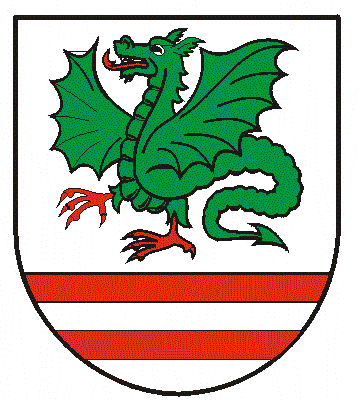 